Rozpoczęcie 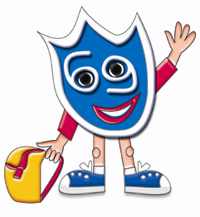 roku szkolnego 2020/20211 września 2020 roku /wtorek/klasygodzinasalawejście/ wyjścieIV8:304a – sala  264b – sala  274c – sala  28 wejście nr 1(przez szatnię)wyjście przez  szatnięI9:301a – sala 121b – dolny korytarz wejście nr 1(przez szatnię)wyjście przez  szatnięII10:302a – sala 62b – sala 72c – sala 5wejście nr 1(przez szatnię)wyjście przez  szatnięIII11:303a – sala 83b – sala 63c – sala 4  wejście nr 1(przez szatnię)wyjście przez  szatnię5a 5b 5c8:305a – sala 165b – sala 185c – sala 20wejście nr 2(przy sali gimnastycznej)wyjście przy sali gimnastycznej5d 6a 6b9:305d – sala 166a – sala 186b – sala 20wejście nr 2(przy sali gimnastycznej)wyjście przy sali gimnastycznej6c 6d 7d 10:306c – sala 166d – sala 187d – sala 20wejście nr 2(przy sali gimnastycznej)wyjście przy sali gimnastycznej7a 7b 7c11:307a – sala 167b – sala 187c – sala 20wejście nr 2(przy sali gimnastycznej)wyjście przy sali gimnastycznej8a 8b 8c12:308a – sala 168b – sala 188c – sala 20wejście nr 2(przy sali gimnastycznej)wyjście przy sali gimnastycznej